Programme de Modernisation de l’État PME 2020-2023L'objectif du présent questionnaire est de recenser des éléments d'information pour répondre aux objectifs du Programme de Modernisation de l'État PME 2020-2023 en ce qui concerne la modernisation de la gestion des ressources humaines de la Fonction Publique Haïtienne et notamment « le développement d'un système de classification des emplois de la fonction publique haïtienne "Cet objectif du Pilier 1 du PME 2020-2023 Rénovation du système administratif - Axe 3 Rénovation de la fonction publique, a comme indicateurs, les résultat suivants :La fonction publique dispose d'un système de classification des emplois conforme à la loi :Référentiel des corps d'emplois établiSystème de classification développé et mis en applicationLa fonction publique dispose d'un système de rémunération équitable Système de rémunération établi.Questionnaire Ressources Humaines1] Catégorie de l'administration centrale à laquelle l'entité appartient :2] Le référentiel des emplois et des compétences est-il élaboré ? Si oui : Joindre une copie du référentiel des emplois.  Si non : Avez-vous besoin d'une assistance pour rédiger le référentiel des emplois de votre entité ?3] Le  fiches de poste sont-elles rédigées ?  Si oui : joindre le fichier sous format Word ou ExcelSi non : Sont-elles en cours d'élaboration ?   Avez-vous besoin d'une assistance pour rédiger les fiches de poste ? Rédiger en quelques mots les problèmes rencontrés :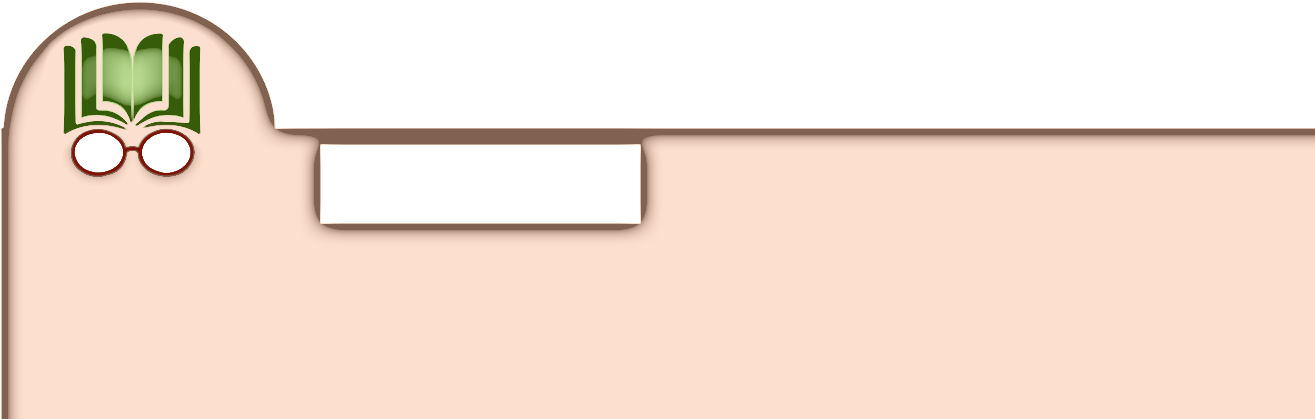 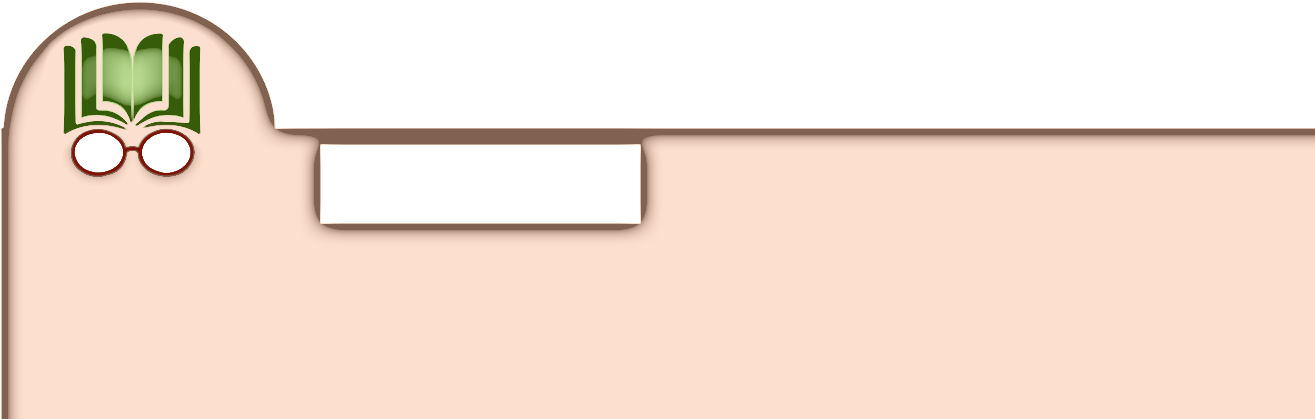 4] A votre avis quels sont les emplois spécifiques dans votre structure pour lesquels, il serait nécessaire d'élaborer un statut particulier conformément aux articles 78 et 79 du décret de mai 2005 portant révision du statut général de la fonction publique ?4] Pourquoi ?5] Listez ci-dessous les primes et/ou indemnités spécifiques à votre entité6] Statistiques sur les emplois des fonctionnaires des entités de la fonction publique haïtiennePour compléter la question 6 :1) Vous avez la possibilité d'adresser une liste des emplois par titres fonctionnels du barème des salaires du MEF, à partir du fichier des ressources humaine ;ou,2) Compléter dans le tableau ci-dessous, le nombre d'agents pour chacun des titres fonctionnels.Nombre de fonctionnaires de l'institution :Nombre de contractuels de l'institution :MinistèreDirection déconcentrée ou Organisme autonome administratifTITRES FONCTIONNELS DU BAREME DES SALAIRE DU MEFTITRES FONCTIONNELS DU BAREME DES SALAIRE DU MEFTitre fonctionnel Nombre d'agentsProfesseur à chaire simpleProfesseur suppléantSurveillant généralProfesseur à temps pleinCenseurInspecteur ScolaireDirecteur de lycée 1Directeur de lycée 2 Écoles fondamentalesDirecteur de lycée 3 Écoles fondamentales 1 et 2ème cyclesInstituteur 1 niveau primaire Instituteur 2 niveau primaire Instituteur 3 niveau primaire Instituteur 4 niveau primaire Policier Agent 1Policier Agent 2Policier Agent 3Policier Agent 4Inspecteur de police Inspecteur Chef de brigade, Inspecteur de police principalInspecteur de police divisionnaireCommissaire Principal Commissaire DivisionnaireInfirmière auxiliaireInfirmière de ligneInfirmière spécialisteAide en soinsTechnologie médicalPharmacienMédecin généraliste Médecin spécialisteChef de Service des Institutions Départementales (Ex: Les Hôpitaux).PERSONNEL DE DECISIONPERSONNEL DE DECISION1er assistantAdministrateurChargé de Mission Chargé des affaires juridiquesChef de protocoleConseiller Conseiller technologiqueCoordonnateur Coordonnateur adjointAssistant de coordonnateurDirecteur Assistant de directeurDirecteur adjoint (assistants)   Directeur départementalAssistant de directeur départementalChef de service de Directeur départemental Assistant Chef de service de Direction départementale Assistant Administratif 1Assistant Administratif 2DoyenVice-doyenDoyen de faculté et d'Écoles supIngénieur ingénieur agronomeAgronome Vice-DéléguéPERSONNEL D'ENCADREMENTPERSONNEL D'ENCADREMENTDirecteur Hôpital Chef de serviceAssistant chef de serviceChef de service de Directeur départementalAssistant Chef de Service des directions départDélégué Directeur du Trésor Administrateur Départemental Assistant Administratif 1Assistant Administratif 2Inspecteurs Assistant Chef de Brigade Chef de section, Assistant Chef de section PERSONNEL PROFESSIONNEL DIPLÔME OU CERTIFIEPERSONNEL PROFESSIONNEL DIPLÔME OU CERTIFIEVérificateur Économiste S1Économiste S2 Économiste S3 Économiste J1 Économiste J2 Économiste J3 Conseiller juridique S1 Conseiller juridique S2 Conseiller juridique S3 Conseiller juridique J1 Conseiller juridique J2 Conseiller juridique J3 Chef Comptable Central Contrôleur Financier Comptable Contrôleur S1 Comptable - Contrôleur S2 Comptable contrôleur S3 Comptable Trésor J1Comptable Trésor J2  Comptable trésor J3 Comptable Contrôleur J1  Comptable Contrôleur J2 Comptable Contrôleur J3 Inspecteur S1 Inspecteur S2 Inspecteur S3 Inspecteur J1 Inspecteur J2  Inspecteur J3 Analyste Programmeur S1 Analyste Programmeur S2  Analyste Programmeur S3Programmeur J2Programmeur J3Technicien Maintenance Informatique 1 Technicien Maintenance Informatique 2Technicien Maintenance Informatique 3Agent Douanier S1 Agent Douanier S2 Agent douanier S3Agent douanier J1 Agent douanier J2Agent douanier J3   Teneur de livres 1 Teneur. de livre 2 Teneur. de livre 3Secrétaire de Direction 1 Secrétaire de Direction 2 Opérateur de Saisie 1  Opérateur de Saisie 2 Opérateur de saisie 3 Opérateur de saisie 4 Commis Administratif 1 Commis d’administratif 2Commis administratif 3Technicien Électricien 1Technicien Électricien 2Dactylo 1 Dactylo 2 Réceptionniste 1  Réceptionniste 2 Documentaliste 1 Documentaliste 2 AccueilOpérateur photocopieuse Intendant 1  Intendant 2  Agent de liaison 1 Agent de liaison 2 Chef de Sécurité  Agent sécurité 1 en Chef Agent de sécurité 2 Agent de sécurité 3  Agent de sécurité 4Chauffeur 1 Chauffeur 2Chauffeur 3 Messager 1 Messager 2 Messager 3 Messager 4 Ménagère 1 Ménagère 2 7] Certains titres fonctionnels peuvent ne pas être prévus dans la barème salariale du MEF, dans ce cas les avez-vous classés dans « autres professionnels ou techniciens de même niveau » ?  Si oui, merci de bien vouloir compléter le tableau ci-dessous :7] Certains titres fonctionnels peuvent ne pas être prévus dans la barème salariale du MEF, dans ce cas les avez-vous classés dans « autres professionnels ou techniciens de même niveau » ?  Si oui, merci de bien vouloir compléter le tableau ci-dessous :Noter dans le tableau ci-dessous, les titres fonctionnels non répertoriés dans le barème salarial du MEF.Noter dans le tableau ci-dessous, les titres fonctionnels non répertoriés dans le barème salarial du MEF.LibelléNombre d'agents